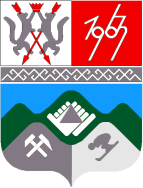 КЕМЕРОВСКАЯ ОБЛАСТЬТАШТАГОЛЬСКИЙ МУНИЦИПАЛЬНЫЙ  РАЙОНАДМИНИСТРАЦИЯ  ТАШТАГОЛЬСКОГО МУНИЦИПАЛЬНОГО РАЙОНАПОСТАНОВЛЕНИЕот « 07 » мая  2020г.  № 546-п   «О внесении изменений в постановление администрации Таштагольского муниципального района от 27.09.2019г. № 1238-п « Об утверждении муниципальной программы «Развитие образования» на 2020-2022годы»В связи с изменением состава мероприятий, предусмотренных муниципальной программой «Развитие образования» на 2020-2022 годы администрация Таштагольского муниципального района постановляет: Внести в постановление администрации Таштагольского муниципального района от 27 сентября 2019 № 1238-п « Об утверждении муниципальной программы « Развитие образования» на 2020-2022 годы» (с изменениями) (далее Программа ) следующие изменения:В Паспорте программы раздел: «Задачи муниципальной программы» изложить в следующей редакции:В Паспорте программы раздел: « Целевые индикаторы и показатели программы» изложить в следующей редакции:   В Паспорте программы раздел: « Объем и источники финансирования муниципальной программы в целом и с разбивкой по годам её реализации» изложить в следующей редакции:     В разделе 3 «Цели и задачи программ » таблицу 1: « Система целевых показателей программы»  изложить в следующей редакции:                                    « Система  целевых показателей программы                                                                                                                      Таблица 1   Раздел 5 « Ресурсное  обеспечение Программы» изложить в следующей редакции:                                       « Ресурсное  обеспечение Программы»        Всего на 2020–2022 годы-54692,0 тыс.руб., средства     местного бюджета том числе по годам:2020 год – 23 648,0 тыс. рублей2021год –  14 830,0 тыс. рублей2022год –  16 214,0 тыс. рублей.        Объем финансирования подлежит ежегодному уточнению, исходя из возможностей бюджета на соответствующий финансовый год.  Раздел 8 Программы « Программные мероприятия» изложить в следующей редакции:« Программные мероприятия                                                                                                                      Таблица 2         2. Пресс-секретарю Главы Таштагольского муниципального района (М.Л. Кустовой) настоящее постановление разместить на официальном сайте администрации Таштагольского муниципального района в информационно-телекоммуникационной сети «Интернет».        3.  Контроль за исполнением постановления возложить на и.о. заместителя Главы Таштагольского муниципального района  Губайдулину В.В.     4.   Настоящее постановление вступает в силу с момента его подписания и распространяет свое действие на правоотношения, возникшие с 01.09.2020г.    Глава Таштагольского    муниципального района                                                                 В.Н. МакутаЗадачи муниципальной Программы Развитие и укрепление материально-технической базы образовательных учреждений;обеспечение образовательных учреждений современным учебным оборудованием, учебниками;информатизация образования;обеспечение  комплексной  безопасности  образовательных учреждений;стимулирование творческой активности педагогических работников, обучающихся и воспитанников образовательных учреждений; совершенствование учительского корпуса;стимулирование  общеобразовательных  учреждений, активно внедряющих инновационные образовательные программы;организация   работы  по переходу общеобразовательных учреждений   Таштагольского муниципального района на профильное обучение;организация   работы  по переходу общеобразовательных учреждений   Таштагольского муниципального района на  новые федеральные государственные образовательные стандарты;осуществление мониторинга качества образования, в том числе организация государственной итоговой аттестации, всероссийских проверочных работ;развитие системы поддержки талантливых детей;разработка и внедрение научных основ формирования рационального питания детей и подростков;совершенствование работы по созданию здоровье сберегающего пространства в образовательных учреждениях района;расширение самостоятельности образовательных учреждений;осуществление комплекса мероприятий, направленных на организацию отдыха, оздоровления и занятости обучающихся, воспитанников образовательных учреждений;обеспечение эффективной деятельности  системы профилактики безнадзорности и правонарушений  несовершеннолетних; совершенствование и развитие деятельности системы профилактики  наркозависимости; обеспечение доступной среды для обучения детей-  инвалидов и детей с ОВЗ;«Обеспечение двухразовым  бесплатным питанием обучающихся  с ограниченными возможностями здоровья» является предоставление меры социальной поддержки в виде обеспечения обучающихся с ограниченными возможностями здоровья, получающих образование на дому, в том числе с использованием дистанционных технологий, бесплатным питанием в виде набора пищевых продуктов(сухого пайка);введение и обеспечение функционирования системы персонифицированного дополнительного образования детей, подразумевающей предоставление детям именных сертификатов дополнительного образования с возможностью использования в рамках механизмов персонифицированного финансирования; методическое и информационное сопровождение       поставщиков услуг дополнительного образования,  независимо от их формы собственности, родителей (законных представителей) обучающихся и иных  участников системы персонифицированного дополнительного образования».Целевые индикаторы и показатели программыдоля выпускников муниципальных общеобразовательных учреждений 9-11классов, успешно прошедших государственную итоговую аттестацию; доля выпускников муниципальных общеобразовательных учреждений, не получивших аттестат о среднем (полном) образовании, в общей численности выпускников муниципальных общеобразовательных учреждений; доля муниципальных общеобразовательных организаций, соответствующих современным требованиям обучения, в общем количестве муниципальных общеобразовательных организаций;доля детей в возрасте от 5 до 18 лет (включительно), получающих услуги дополнительного образования сиспользованием сертификата, в общей численности детей в возрасте 5-18 лет.Объемы и источники финансирования муниципальной Программы в целом и с разбивкой по годам ее реализацииВсего на 2020–2022 годы-54692,0 тыс.руб., средства     местного бюджета том числе по годам:2020 год – 23 648,0 тыс. рублей2021год –  14 830,0 тыс. рублей2022год –  16 214,0 тыс. рублейНаименование целевого показателя(индикатора)ЕдиницаизмеренияПлановое значение целевого показателя (индикатора)Плановое значение целевого показателя (индикатора)Плановое значение целевого показателя (индикатора)Наименование целевого показателя(индикатора)Единицаизмерения2020г. 2021г. 2022г.Дошкольное образованиеДошкольное образованиеДошкольное образованиеДошкольное образованиеДошкольное образованиеКоличество муниципальных дошкольных учрежденийединиц191919Доля  детей в возрасте от 1 до 6 лет, получающих дошкольную образовательную услугу в муниципальных образовательных учреждениях, в общей численности детей в возрасте от 1 до 6 летпроцентов72,672,672,6Численность детей в возрасте от 1 до 6 лет  в муниципальном образованиичеловек460046004600Численность детей в возрасте от 1 до 6 лет, получающих дошкольную образовательную услугу человек333833383338Доля детей в возрасте от 1 до 6 лет, стоящих на учете для определения в муниципальные дошкольные образовательные учреждения,  в общей численности детей в возрасте от 1 до 6 летпроцентов000Численность детей в возрасте от 1 до 6 лет, стоящих на учете для определения в муниципальные дошкольные образовательные учреждениячеловек000Общее и дополнительное образованиеОбщее и дополнительное образованиеОбщее и дополнительное образованиеОбщее и дополнительное образованиеОбщее и дополнительное образованиеКоличество муниципальных общеобразовательных учрежденийединиц222222Численность обучающихся в муниципальных общеобразовательных учрежденияхчеловек648364836483Численность выпускников муниципальных  общеобразовательных  учреждений, не получивших аттестат о среднем(полном)образованиичеловек000Доля обучающихся в муниципальных общеобразовательных учреждениях, занимающихся во вторую  смену, в общей численности обучающихся в МОУпроцентов7,07,07,0Численность детей в возрасте от 5-18 лет в муниципальном образованиипроцентов965796579657Численность детей в возрасте 5-18 лет,получающих услуги по дополнительному образованию человек913991399139Удельный вес численности детей, получающих услуги дополнительного образования, в общей численности детей в возрасте 5-18 лет)процентов94,694,694,6Доля детей в возрасте от 5 до 18 лет, получающих дополнительное образование с использованием сертификата дополнительного образования, в общей численности детей, получающих дополнительное образование за счёт бюджетных средств%100100100Доля детей в возрасте от 5 до 18 лет, использующих сертификаты дополнительного образования в статусе сертификатов персонифицированного финансирования, не менее %91011Доля детей, проживающих в сельской местности, охваченных услугами дополнительного образования в дистанционной форме%100100100Доля выпускников муниципальных общеобразовательных учреждений, не получивших аттестат о среднем (полном) образовании, в общей численности выпускников муниципальных общеобразовательных учреждений %000Доля детей, оставшихся без попечения родителей, в том числе переданных неродственникам (в приемные семьи, на усыновление, под опеку (попечительство), охваченных другими формами семейного устройства (семейные детские сады, патронатные семьи), находящиеся в государственных (муниципальных) учреждениях всех типовпроцентов96,496,496,4Наименование мероприятия; источники финансированияОбъем финансовых ресурсов, тыс. рублейОбъем финансовых ресурсов, тыс. рублейОбъем финансовых ресурсов, тыс. рублейОбъем финансовых ресурсов, тыс. рублейНаименование мероприятия; источники финансированияВсего 2020г.2021г.2022г.12345Создание единой муниципальной образовательной информационной среды и компьютеризация учреждений образования5050Местный бюджет5050Проведение Единого государственного  экзамена820500160160Местный бюджет820500160160Расходы на проведение мероприятий, прочие расходы  по программе1431,4861391,24620,2420Местный бюджет1431,4861391,24620,2420Питание  детей  из  малообеспеченных  семей316030008080Местный бюджет316030008080Стимулирование  отличников учебы и активистов520320100100Местный бюджет520320100100Родительская плата в казенных образовательных учреждениях939592358080Местный бюджет939592358080Меры социальной поддержки для молодых специалистов60202020Местный бюджет60202020Меры социальной поддержки гражданам, усыновившим (удочерившим) детей-сирот и детей, оставшихся без попечения родителей270909090Местный бюджет270909090Организация льготного питания детей-сирот и детей, оставшихся без попечения родителей, находящихся под опекой (попечительством), в приемной семье, обучающихся общеобразовательных учреждений19001000450450Местный бюджет19001000450450Увеличение размера денежных средств на содержание детей-сирот и детей, оставшихся без попечения родителей, в возрасте от 0 до 10 лет, находящихся под опекой и в приемных семьях до 6000 рублей в месяц10001000Местный бюджет10001000Выплата единовременного пособия в размере 10000 рублей при устройстве ребенка под опеку и в приемную семью 540540Местный бюджет540540доплата   специалистам   отдела опеки и попечительства250250Местный бюджет250250Назначение и осуществление ежемесячной денежной выплаты стимулирующего характера водителям автобусов 700700Местный бюджет700700Развитие  единого образовательного пространства, повышение качества образовательных результатов120120Местный бюджет120120Обеспечение двухразовым  бесплатным питанием обучающихся  с ограниченными возможностями здоровья954,2      954,2Местный бюджет954,2954,2В целях повышения качества образования организовать участие обучающихся в различного вида процедурах оценки качества (НИКО,TIMSS,PISA,ВПР)3030Местный бюджет3030Подпрограмма«Доступная среда»1.Установка пандусов и поручней в образовательных учреждениях70702.Установка кнопки вызова помощника в образовательных учреждениях30303.Приобретение услуги по пошиву мягкого инвентаря у общества инвалидов200200Местный бюджет300300Подпрограмма "Обеспечениеперсонифицированного финансированиядополнительного образования детей29016,214147,55413 829,7615 214,0мероприятие «Организацияобеспечения мероприятий поперсонифицированному финансированиюдополнительного образования детей»29016,214147,554       13 829,7615 214,0Итого по программе:54 692,023 648,014 830,0214,0